APOSTILA LEI COMPLEMENTAR Nº 1.306/2017......................., no uso da competência conferida pelo(s)..............., expede a presente APOSTILA para declarar que, nos termos do(s) artigo(s)............... da Lei Complementar nº 1.306, de 27 de setembro de 2017, o servidor abaixo indicado fica a partir de ............... com o cargo/função-atividade de que é ocupante, alterado de acordo com o Anexo........., da mencionada lei complementar, na seguinte conformidade: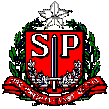 GOVERNO DO ESTADO DE SÃO PAULO(Denominação do órgão/Entidade)(Denominação da Unidade expedidora do Ato)IDENTIFICAÇÃO DO SERVIDORNOMERG/DCIDENTIFICAÇÃO FUNCIONALCARGO/FUNÇÃO-ATIVIDADE – ANTERIORCARGO/FUNÇÃO-ATIVIDADE – ATUALUSO DA UNIDADEUSO DA UNIDADELocal:  Data: Publicação D.O.E.    (Assinatura e Carimbo do Responsável pelo OS/OSS)